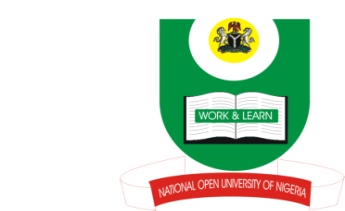 NATIONAL OPEN UNIVERSITY OF NIGERIA14-16 AHMADU BELLO WAY, VICTORIA ISLAND, LAGOSSCHOOL OF ARTS AND SOCIAL SCIENCESJUNE/JULY 2013 EXAMINATIONCOURSE CODE: FRE 381COURSE TITLE: ADVANCED 17TH CENTURY LITERATURE (PROSE & DRAMA)  	TIME ALLOWED: 2HRSINSTRUCTIONS: ATTEMPT ANY THREE QUESTIONS IN ALLQue savez-vous du classicisme comme un courant littéraire du 17e siècle ? 20Marks2. a. Origine et définition de l’Académie Française.    12Marks    b. Parlez brièvement de sa mission.    8Marks3. Parlez de la querelle entre le Roi Louis XIV et les Jansénistes.     20Marks4. a. Expliquez le terme : la versification française      10Marks     b. Quelles sont les règles des trois (3) unités ?      10Marks5. Présentez un portrait de Molière comme un dramaturge précieux.     20MarksNB:	a.	3 marks are awarded on each of the three questions treated for good expression.b.	1 extra mark is given for overall presentation: cogency of ideas, neatness etc of the work done.